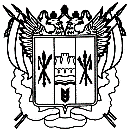 Российская ФедерацияРостовская областьЗаветинского районамуниципальное образование «Савдянское сельское поселения»Администрация Савдянского сельского поселенияПостановление № 26 25.03.2022									                х. СавдяВ соответствии с постановлением Администрации Савдянского сельского поселения от 09.07.2018 № 47 «Об утверждении порядка разработки, реализации и оценки эффективности муниципальных программ Савдянского сельского поселения», руководствуясь статьей 30 Устава муниципального образования «Савдянское сельское поселение»:ПОСТАНОВЛЯЮ:1. Утвердить отчет о реализации муниципальной программ Савдянского сельского поселения «Социальная поддержка граждан» утвержденной постановлением Администрации Савдянского сельского поселения от 30.04.2019 № 31 по результатам  за 2021 год согласно приложению.2.  Постановление вступает в силу со дня его официального обнародования.          3. Контроль за выполнением  постановления оставляю за собой.Глава Администрации Савдянского сельского поселения                                                               Д.П.ГроменкоПостановление вноситсектор экономики ифинансовПриложениек постановлению Администрации Савдянского сельского поселения                                                                                                                                                                                                             от 25.03.2022 № 26ОТЧЕТо реализации муниципальной программы Савдянского сельского поселения«Социальная поддержка граждан» по результатам за 2021 годI. Основные результаты.        На реализацию муниципальной программы в 2021 году предусматривалось выделение средств из бюджета поселения в сумме 78,3 тыс. рублей. Фактически средства освоены в сумме 72,5 тыс.рублей.        В рамках реализации Программы проводились мероприятия направленные на выплату муниципальной пенсии за выслугу лет.         В 2021 году в рамках реализации мероприятий Программы  выполнены мероприятия, направленные на:          - Выплата государственной пенсии за выслугу лет лицам, замещавшим муниципальные должности и должности муниципальной службы         Реализация основных мероприятий программы позволила:         - Выплата государственной пенсии за выслугу лет лицам, замещавшим муниципальные должности и должности муниципальной службы         На реализацию мероприятий Программы в 2021 году предусматривалось 78,3 тыс. рублей за счет средств бюджета поселения.         Фактические расходы на реализацию мероприятий Программы в 2021 году составили в целом по Программе 72,5 тыс. рублей за счет средств бюджета поселения.          Сведения о результатах реализации Муниципальной программы приведены в таблицах.Сведения о достижении значений показателей (индикаторов)-------------------------------<1> Приводится фактическое значение индикатора или показателя за год, предшествующий отчетному.Сведенияо степени выполнения основных мероприятий подпрограмм муниципальной программы, мероприятий ведомственных целевых программОценка результатов реализации мер правового регулированияПримечание: Столбцы 1 - 5 раздела I заполняются в соответствии с таблицей 4 муниципальной программы (а также с учетом результатов включения мер из раздела II в состав муниципальной программы по итогам рассмотрения годовых отчетов прошлых отчетных периодов). В столбце 7 раздела I приводится краткая характеристика результата реализации меры (влияния правовой меры на состояние сферы реализации муниципальной программы, степени достижения поставленных перед ней целей), а также причины отклонений в: а) сроках реализации;
б) фактически полученных результатах по сравнению с ожидаемыми.Сведения  об использовании бюджета Савдянского сельского поселения, областного бюджета, федерального, бюджета и внебюджетных источников на реализацию муниципальной программы «Социальная поддержка граждан» за 2021 год.Средства, предусмотренные на реализацию Программы, использованы по целевому назначению. Данные о нецелевом использовании средств, предусмотренных на реализацию Программы, отсутствуют.По Программе произведена выплата муниципальной пенсии за выслугу лет на общую сумму 72,5 тыс.руб. Таким образом, затраты на реализацию Программы соответствуют достигнутым в 2021 году результатам.Анализ реализации Программы в 2021 году, проведенный в соответствии с Методикой, показал, что программные цели и ожидаемые социально-экономические результаты от реализации Программы достигнуты.            Для оценки эффективности реализации Программы используются целевые индикаторы по направлениям, которые отражают выполнение мероприятий Программы. Бюджетная эффективность Программы определяется как соотношение фактического использования средств, запланированных на реализацию Программы, к утвержденному плану, в том числе по источникам финансирования:           местный бюджет – 72,5 тыс. рублей / 78,3 тыс. рублей x 100%.= 92,6%Об утверждении  отчета  о реализации муниципальной программы Савдянского сельского поселения «Социальная поддержка граждан» за 2021 год№ п/пПоказатель     
 (индикатор)    
 (наименование)Ед.измеренияЗначения показателей (индикаторов) 
муниципальной программы,     
подпрограммы муниципальной    
программыЗначения показателей (индикаторов) 
муниципальной программы,     
подпрограммы муниципальной    
программыЗначения показателей (индикаторов) 
муниципальной программы,     
подпрограммы муниципальной    
программыОбоснование отклонений  
 значений показателя    
 (индикатора) на конец   
 отчетного года       
(при наличии)№ п/пПоказатель     
 (индикатор)    
 (наименование)Ед.измерениягод,      
предшествующий 
отчетному<1>отчетный годотчетный годОбоснование отклонений  
 значений показателя    
 (индикатора) на конец   
 отчетного года       
(при наличии)№ п/пПоказатель     
 (индикатор)    
 (наименование)Ед.измерениягод,      
предшествующий 
отчетному<1>планфактОбоснование отклонений  
 значений показателя    
 (индикатора) на конец   
 отчетного года       
(при наличии)1234567Муниципальная программа  «Социальная поддержка граждан»                                   Муниципальная программа  «Социальная поддержка граждан»                                   Муниципальная программа  «Социальная поддержка граждан»                                   Муниципальная программа  «Социальная поддержка граждан»                                   Муниципальная программа  «Социальная поддержка граждан»                                   Муниципальная программа  «Социальная поддержка граждан»                                   Муниципальная программа  «Социальная поддержка граждан»                                   1.Доля граждан, получивших меры социальной поддержки, в общем числе граждан, обратившихся за получением мер социальной поддержки процент100100100……Подпрограмма 1  «Социальная поддержка отдельных категорий граждан»                        Подпрограмма 1  «Социальная поддержка отдельных категорий граждан»                        Подпрограмма 1  «Социальная поддержка отдельных категорий граждан»                        Подпрограмма 1  «Социальная поддержка отдельных категорий граждан»                        Подпрограмма 1  «Социальная поддержка отдельных категорий граждан»                        Подпрограмма 1  «Социальная поддержка отдельных категорий граждан»                        Подпрограмма 1  «Социальная поддержка отдельных категорий граждан»                        1.1.Доля граждан, получивших меры социальной поддержки, в общем числе граждан, обратившихся за получением мер социальной поддержкипроцент100100100...…№ п/пНаименование основного мероприятия подпрограммы, мероприятия ведомственной целевой программыОтветственный исполнительзаместитель руководителя ОИВ/ФИО)Плановый срокПлановый срокФактический срокФактический срокРезультатыРезультатыПроблемы, возникшие в ходе реализации мероприятия № п/пНаименование основного мероприятия подпрограммы, мероприятия ведомственной целевой программыОтветственный исполнительзаместитель руководителя ОИВ/ФИО)начала реализацииокончания реализацииначала реализацииокончания реализациизапланированныедостигнутыеПроблемы, возникшие в ходе реализации мероприятия 12345678910Подпрограмма 1 «Социальная поддержка отдельных категорий граждан» муниципальной программы «Социальная поддержка граждан»                     Подпрограмма 1 «Социальная поддержка отдельных категорий граждан» муниципальной программы «Социальная поддержка граждан»                     Подпрограмма 1 «Социальная поддержка отдельных категорий граждан» муниципальной программы «Социальная поддержка граждан»                     Подпрограмма 1 «Социальная поддержка отдельных категорий граждан» муниципальной программы «Социальная поддержка граждан»                     Подпрограмма 1 «Социальная поддержка отдельных категорий граждан» муниципальной программы «Социальная поддержка граждан»                     Подпрограмма 1 «Социальная поддержка отдельных категорий граждан» муниципальной программы «Социальная поддержка граждан»                     Подпрограмма 1 «Социальная поддержка отдельных категорий граждан» муниципальной программы «Социальная поддержка граждан»                     Подпрограмма 1 «Социальная поддержка отдельных категорий граждан» муниципальной программы «Социальная поддержка граждан»                     Подпрограмма 1 «Социальная поддержка отдельных категорий граждан» муниципальной программы «Социальная поддержка граждан»                     Подпрограмма 1 «Социальная поддержка отдельных категорий граждан» муниципальной программы «Социальная поддержка граждан»                     1.1Основное мероприятие Степаненко Т.В30.04.201931.12.203001.01.202131.12.20211.1.1Выплата государственной пенсии за выслугу лет лицам, замещавшим муниципальные должности и должности муниципальной службывыполнение в полном объеме социальных обязательств государства перед населением, усиление социальной поддержки отдельных категорий гражданвыполнение в полном объеме социальных обязательств государства перед населением, усиление социальной поддержки отдельных категорий граждан…№Вид актаОсновные  
 положенияОтветственный 
 исполнительСроки принятияСроки принятияПримечание (результат реализации;
причины  отклонений)№Вид актаОсновные  
 положенияОтветственный 
 исполнительпланфактПримечание (результат реализации;
причины  отклонений)1234567I. Меры правового регулирования, предусмотренные муниципальной программойI. Меры правового регулирования, предусмотренные муниципальной программойI. Меры правового регулирования, предусмотренные муниципальной программойI. Меры правового регулирования, предусмотренные муниципальной программойI. Меры правового регулирования, предусмотренные муниципальной программойI. Меры правового регулирования, предусмотренные муниципальной программойI. Меры правового регулирования, предусмотренные муниципальной программой1  Решение «О бюджете Савдянского сельского поселения Заветинского района на 2021 год и на плановый период 2022 и 2023 годов» от 28.12.2020 № 90На реализацию Программы в 2021 году выделено 78,3 тыс.рублейАдминистрация Савдянского сельского поселения30.04.2019 31.12.203001.01.202131.12.2021 степень достижения поставленных целей достигнута … II. Меры правового регулирования, предлагаемые к реализации с учетом положений муниципальной программыII. Меры правового регулирования, предлагаемые к реализации с учетом положений муниципальной программыII. Меры правового регулирования, предлагаемые к реализации с учетом положений муниципальной программыII. Меры правового регулирования, предлагаемые к реализации с учетом положений муниципальной программыII. Меры правового регулирования, предлагаемые к реализации с учетом положений муниципальной программыII. Меры правового регулирования, предлагаемые к реализации с учетом положений муниципальной программыII. Меры правового регулирования, предлагаемые к реализации с учетом положений муниципальной программы1XX2XXСтатусНаименование       
муниципальной     
 программы, подпрограммы 
муниципальной
программы,основного мероприятия,мероприятия ВЦПИсточники финансированияОбъем   
расходов, предусмотренных муниципальной программой 
(тыс. руб.)Фактические 
расходы (тыс. руб.) 12345муниципальная
программа      «Социальная поддержка граждан»                     всего                 78,372,5муниципальная
программа      «Социальная поддержка граждан»                     областной бюджет    00муниципальная
программа      «Социальная поддержка граждан»                     федеральный бюджет00муниципальная
программа      «Социальная поддержка граждан»                     бюджет поселения78,372,5муниципальная
программа      «Социальная поддержка граждан»                     внебюджетные источники00Подпрограмма 1 «Социальная поддержка отдельных категорий граждан»всего                 78,372,5Подпрограмма 1 «Социальная поддержка отдельных категорий граждан»областной бюджет    00Подпрограмма 1 «Социальная поддержка отдельных категорий граждан»федеральный бюджет00Подпрограмма 1 «Социальная поддержка отдельных категорий граждан»бюджет поселения78,372,5Подпрограмма 1 «Социальная поддержка отдельных категорий граждан»внебюджетные источники00Основное мероприятие 1.1Выплата государственной пенсии за выслугу лет лицам, замещавшим муниципальные должности и должности муниципальной службывсего                 78,372,5Основное мероприятие 1.1Выплата государственной пенсии за выслугу лет лицам, замещавшим муниципальные должности и должности муниципальной службыобластной бюджет    00Основное мероприятие 1.1Выплата государственной пенсии за выслугу лет лицам, замещавшим муниципальные должности и должности муниципальной службыфедеральный бюджет00Основное мероприятие 1.1Выплата государственной пенсии за выслугу лет лицам, замещавшим муниципальные должности и должности муниципальной службыбюджет поселения78,372,5Основное мероприятие 1.1Выплата государственной пенсии за выслугу лет лицам, замещавшим муниципальные должности и должности муниципальной службывнебюджетные источники00Информация о перераспределении бюджетных ассигнований 
между основными мероприятиями муниципальной программы Савдянского сельского поселения в отчетном 2021 году
           «Социальная поддержка граждан»
            (наименование программы)Информация о перераспределении бюджетных ассигнований 
между основными мероприятиями муниципальной программы Савдянского сельского поселения в отчетном 2021 году
           «Социальная поддержка граждан»
            (наименование программы)Информация о перераспределении бюджетных ассигнований 
между основными мероприятиями муниципальной программы Савдянского сельского поселения в отчетном 2021 году
           «Социальная поддержка граждан»
            (наименование программы)Информация о перераспределении бюджетных ассигнований 
между основными мероприятиями муниципальной программы Савдянского сельского поселения в отчетном 2021 году
           «Социальная поддержка граждан»
            (наименование программы)Наименование основного мероприятия муниципальной программы (по инвестиционным расходам - 
в разрезе объектов)Перераспределение бюджетных ассигнований между основными мероприятиями программыПерераспределение бюджетных ассигнований между основными мероприятиями программыПримечание 
(№ нормативного правового акта, 
№ справки о перераспределении)Наименование основного мероприятия муниципальной программы (по инвестиционным расходам - 
в разрезе объектов)сумма
(тыс. рублей)
(+), (-)причины перераспределенияПримечание 
(№ нормативного правового акта, 
№ справки о перераспределении)Выплата государственной пенсии за выслугу лет лицам, замещавшим муниципальные должности и должности муниципальной службы---ВСЕГО:---Информация о соблюдении условий софинансирования расходных обязательств 
при реализации основных мероприятий муниципальной программы в отчетном 2021 году
«Социальная поддержка граждан»
            (наименование программы)Информация о соблюдении условий софинансирования расходных обязательств 
при реализации основных мероприятий муниципальной программы в отчетном 2021 году
«Социальная поддержка граждан»
            (наименование программы)Информация о соблюдении условий софинансирования расходных обязательств 
при реализации основных мероприятий муниципальной программы в отчетном 2021 году
«Социальная поддержка граждан»
            (наименование программы)Информация о соблюдении условий софинансирования расходных обязательств 
при реализации основных мероприятий муниципальной программы в отчетном 2021 году
«Социальная поддержка граждан»
            (наименование программы)Информация о соблюдении условий софинансирования расходных обязательств 
при реализации основных мероприятий муниципальной программы в отчетном 2021 году
«Социальная поддержка граждан»
            (наименование программы)Информация о соблюдении условий софинансирования расходных обязательств 
при реализации основных мероприятий муниципальной программы в отчетном 2021 году
«Социальная поддержка граждан»
            (наименование программы)Информация о соблюдении условий софинансирования расходных обязательств 
при реализации основных мероприятий муниципальной программы в отчетном 2021 году
«Социальная поддержка граждан»
            (наименование программы)Информация о соблюдении условий софинансирования расходных обязательств 
при реализации основных мероприятий муниципальной программы в отчетном 2021 году
«Социальная поддержка граждан»
            (наименование программы)Информация о соблюдении условий софинансирования расходных обязательств 
при реализации основных мероприятий муниципальной программы в отчетном 2021 году
«Социальная поддержка граждан»
            (наименование программы)Информация о соблюдении условий софинансирования расходных обязательств 
при реализации основных мероприятий муниципальной программы в отчетном 2021 году
«Социальная поддержка граждан»
            (наименование программы)Информация о соблюдении условий софинансирования расходных обязательств 
при реализации основных мероприятий муниципальной программы в отчетном 2021 году
«Социальная поддержка граждан»
            (наименование программы)Информация о соблюдении условий софинансирования расходных обязательств 
при реализации основных мероприятий муниципальной программы в отчетном 2021 году
«Социальная поддержка граждан»
            (наименование программы)Информация о соблюдении условий софинансирования расходных обязательств 
при реализации основных мероприятий муниципальной программы в отчетном 2021 году
«Социальная поддержка граждан»
            (наименование программы)Информация о соблюдении условий софинансирования расходных обязательств 
при реализации основных мероприятий муниципальной программы в отчетном 2021 году
«Социальная поддержка граждан»
            (наименование программы)Информация о соблюдении условий софинансирования расходных обязательств 
при реализации основных мероприятий муниципальной программы в отчетном 2021 году
«Социальная поддержка граждан»
            (наименование программы)Наименование основного мероприятия муниципальной программы 
(по инвестиционным расходам - в разрезе объектов)Установленный объем софинансирования расходов* (%)Установленный объем софинансирования расходов* (%)Установленный объем софинансирования расходов* (%)Установленный объем софинансирования расходов* (%)Объем фактических расходовОбъем фактических расходовОбъем фактических расходовОбъем фактических расходовОбъем фактических расходовОбъем фактических расходовОбъем фактических расходовОбъем фактических расходовОбъем фактических расходовОбъем фактических расходовНаименование основного мероприятия муниципальной программы 
(по инвестиционным расходам - в разрезе объектов)федеральный бюджетобластной бюджетобластной бюджетбюджет поселенияза счет средств федерального бюджетаза счет средств федерального бюджетаза счет средств федерального бюджетаза счет средств областного бюджетаза счет средств областного бюджетаза счет средств областного бюджетаза счет средств областного бюджетаза счет бюджета поселенияза счет бюджета поселенияза счет бюджета поселенияНаименование основного мероприятия муниципальной программы 
(по инвестиционным расходам - в разрезе объектов)федеральный бюджетобластной бюджетобластной бюджетбюджет поселениятыс. рублей%%тыс. рублей%%тыс. рублейтыс. рублейтыс. рублей%Выплата государственной пенсии за выслугу лет лицам, замещавшим муниципальные должности и должности муниципальной службы 00 0 0 0 0 0 000 0 0 00ВСЕГО: 00 0 0 0 0 0 000 0 0 00* в соответствии с правовыми актами, соглашениями* в соответствии с правовыми актами, соглашениями* в соответствии с правовыми актами, соглашениями* в соответствии с правовыми актами, соглашениями* в соответствии с правовыми актами, соглашениями* в соответствии с правовыми актами, соглашениями* в соответствии с правовыми актами, соглашениями* в соответствии с правовыми актами, соглашениями* в соответствии с правовыми актами, соглашениями* в соответствии с правовыми актами, соглашениями* в соответствии с правовыми актами, соглашениями* в соответствии с правовыми актами, соглашениями* в соответствии с правовыми актами, соглашениями* в соответствии с правовыми актами, соглашениями* в соответствии с правовыми актами, соглашениямиИнформация о соблюдении условий софинансирования расходных обязательств 
при реализации основных мероприятий муниципальной программы в отчетном 2021 году
              «Социальная поддержка граждан»
            (наименование программы)
Субсидии на выплату муниципальной пенсии за выслугу летИнформация о соблюдении условий софинансирования расходных обязательств 
при реализации основных мероприятий муниципальной программы в отчетном 2021 году
              «Социальная поддержка граждан»
            (наименование программы)
Субсидии на выплату муниципальной пенсии за выслугу летИнформация о соблюдении условий софинансирования расходных обязательств 
при реализации основных мероприятий муниципальной программы в отчетном 2021 году
              «Социальная поддержка граждан»
            (наименование программы)
Субсидии на выплату муниципальной пенсии за выслугу летИнформация о соблюдении условий софинансирования расходных обязательств 
при реализации основных мероприятий муниципальной программы в отчетном 2021 году
              «Социальная поддержка граждан»
            (наименование программы)
Субсидии на выплату муниципальной пенсии за выслугу летИнформация о соблюдении условий софинансирования расходных обязательств 
при реализации основных мероприятий муниципальной программы в отчетном 2021 году
              «Социальная поддержка граждан»
            (наименование программы)
Субсидии на выплату муниципальной пенсии за выслугу летИнформация о соблюдении условий софинансирования расходных обязательств 
при реализации основных мероприятий муниципальной программы в отчетном 2021 году
              «Социальная поддержка граждан»
            (наименование программы)
Субсидии на выплату муниципальной пенсии за выслугу летИнформация о соблюдении условий софинансирования расходных обязательств 
при реализации основных мероприятий муниципальной программы в отчетном 2021 году
              «Социальная поддержка граждан»
            (наименование программы)
Субсидии на выплату муниципальной пенсии за выслугу летНаименование 
муниципального образования 
(по инвестиционным расходам - 
в разрезе объектов)Установленный объем софинансирования расходов* (%)Установленный объем софинансирования расходов* (%)Объем фактических расходов областного бюджетаОбъем фактических расходов областного бюджетаОбъем фактических расходов бюджета поселенияОбъем фактических расходов бюджета поселенияНаименование 
муниципального образования 
(по инвестиционным расходам - 
в разрезе объектов)областной бюджетбюджет поселениятыс. рублей%тыс. рублей%Наименование 
муниципального образования 
(по инвестиционным расходам - 
в разрезе объектов)Савдянское сельское поселение000000ВСЕГО:000000* В соответствии с постановлением Правительства Ростовской области от 28.12.2011 № 302 "Об уровне софинансирования субсидий местным бюджетам для софинансирования расходных обязательств, возникающих при выполнении полномочий органов местного самоуправления по вопросам местного значения"* В соответствии с постановлением Правительства Ростовской области от 28.12.2011 № 302 "Об уровне софинансирования субсидий местным бюджетам для софинансирования расходных обязательств, возникающих при выполнении полномочий органов местного самоуправления по вопросам местного значения"* В соответствии с постановлением Правительства Ростовской области от 28.12.2011 № 302 "Об уровне софинансирования субсидий местным бюджетам для софинансирования расходных обязательств, возникающих при выполнении полномочий органов местного самоуправления по вопросам местного значения"* В соответствии с постановлением Правительства Ростовской области от 28.12.2011 № 302 "Об уровне софинансирования субсидий местным бюджетам для софинансирования расходных обязательств, возникающих при выполнении полномочий органов местного самоуправления по вопросам местного значения"* В соответствии с постановлением Правительства Ростовской области от 28.12.2011 № 302 "Об уровне софинансирования субсидий местным бюджетам для софинансирования расходных обязательств, возникающих при выполнении полномочий органов местного самоуправления по вопросам местного значения"* В соответствии с постановлением Правительства Ростовской области от 28.12.2011 № 302 "Об уровне софинансирования субсидий местным бюджетам для софинансирования расходных обязательств, возникающих при выполнении полномочий органов местного самоуправления по вопросам местного значения"* В соответствии с постановлением Правительства Ростовской области от 28.12.2011 № 302 "Об уровне софинансирования субсидий местным бюджетам для софинансирования расходных обязательств, возникающих при выполнении полномочий органов местного самоуправления по вопросам местного значения"